График проведения Межрайонной ИФНС России № 30 по Свердловской области тематических семинаров с налогоплательщиками в 4 квартале 2023 года№Место проведения семинараДата и время семинараТема семинараТелефон1.Межрайонная ИФНС России № 30 по Свердловской области (г. Ревда, ул. Спортивная, 18, А)12.10.202310.00Имущественные налоги, ставки, льготы, последствия неуплаты. Получение налоговых уведомлений через портал Госуслуг. Работа с электронными сервисами ФНС России.(3439)64-60-71 (доб. 4972)2.Межрайонная ИФНС России № 30 по Свердловской области г. Первоуральск, ул. Емлина, 20, АВебинар19.10.202312.00Единый налоговый счёт (ЕНС) – новый порядок учёта начислений и платежей по налогам и страховым взносам с 2023 года. https://fns.ktalk.ru/ifns6684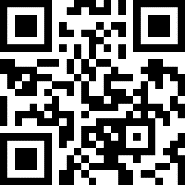 (3439)64-60-71 (доб. 4972)3.Межрайонная ИФНС России № 30 по Свердловской областиг. Первоуральск, ул. Емлина, 20, А, каб. 21026.10.202312.00Государственная регистрация ЮЛ и ИП в электронном виде. Преимущества типовых уставов. Регистрация самозанятых граждан. Возможности электронных сервисов ФНС России.(3439)64-60-71 (доб. 4972)4.Межрайонная ИФНС России № 30 по Свердловской области г. Первоуральск, ул. Емлина, 20, АВебинар09.11.202312.00Имущественные налоги, ставки, льготы, последствия неуплаты.  Получение налоговых уведомлений через портал Госуслуг. Работа с электронными сервисами ФНС России.https://fns.ktalk.ru/ifns6684(3439)64-60-71 (доб. 4972)5.Межрайонная ИФНС России № 30 по Свердловской области г. Первоуральск, ул. Емлина, 20, АВебинар16.11.202312.00Имущественные налоги, ставки, льготы, последствия неуплаты.  Получение налоговых уведомлений через портал Госуслуг. Работа с электронными сервисами ФНС России.https://fns.ktalk.ru/ifns6684(3439)64-60-71 (доб. 4972)6.Межрайонная ИФНС России № 30 по Свердловской области г. Первоуральск, ул. Емлина, 20, АВебинар23.11.202312.00Имущественные налоги, ставки, льготы, последствия неуплаты.  Получение налоговых уведомлений через портал Госуслуг. Работа с электронными сервисами ФНС России.https://fns.ktalk.ru/ifns6684(3439)64-60-71 (доб. 4972)7.Межрайонная ИФНС России № 30 по Свердловской области г. Первоуральск, ул. Емлина, 20, АВебинар30.11.202312.00Имущественные налоги, ставки, льготы, последствия неуплаты.  Получение налоговых уведомлений и требований на уплату имущественных налогов и НДФЛ на портале Госуслуг. Работа с электронными сервисами ФНС России.https://fns.ktalk.ru/ifns6684(3439)64-60-71 (доб. 4972)8.Межрайонная ИФНС России № 30 по Свердловской области г. Первоуральск, ул. Емлина, 20, АВебинар07.12.202312.00Последствия неуплаты имущественных налогов. Получение требований на уплату имущественных налогов и НДФЛ на портале Госуслуг.https://fns.ktalk.ru/ifns6684(3439)64-60-71 (доб. 4972)